12A Exam 1 VERSION 1					Fall 2018 (Klein CH1, 2, tiny bit of 3)1.  What is the correct Lewis structure for nitric acid, HNO3, including the formal charges?2.  Indicate the hybridization indicated atoms AND their partial charge (+/-)?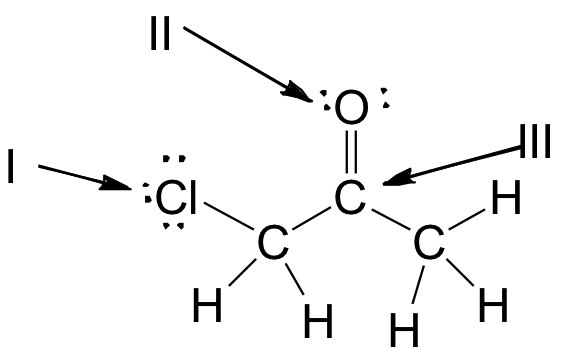 3.	Which of the following compounds have both polar covalent and ionic bonds? Briefly explain your choice.A.	NH4BrB.	H2O2C.	HCND.	H2SE.	None of these.4.	Which element has the following electronic configuration?5.  Clearly explain the difference between the formation of a sigma bond and a pi bond.6.	Explain clearly which compound(s) have trigonal planar molecular geometry?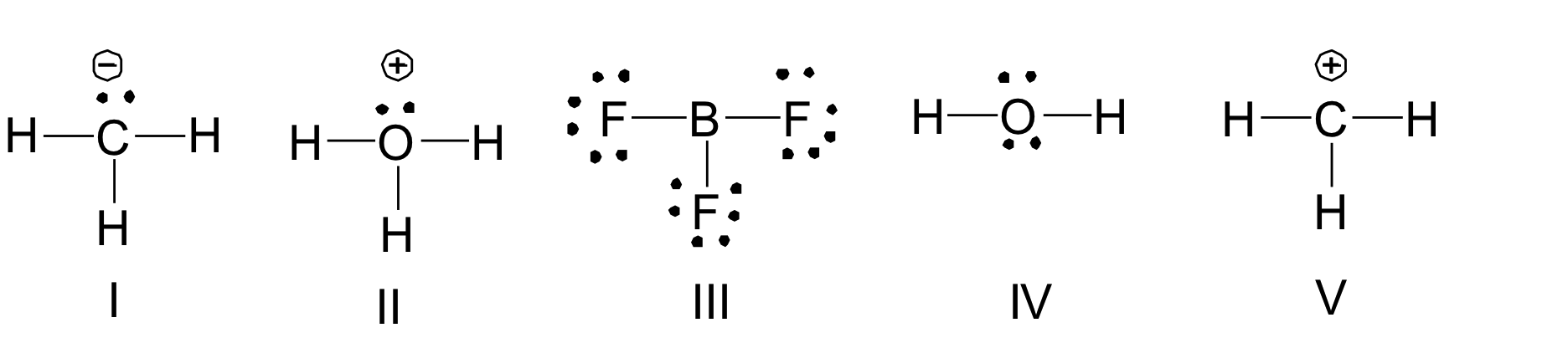 7.	Tryptophan is an essential amino acid important in the synthesis of the neurotransmitter serotonin in the body. What are the hybridization state, molecular geometry and approximate bond angle at the indicated carbon and nitrogen atoms?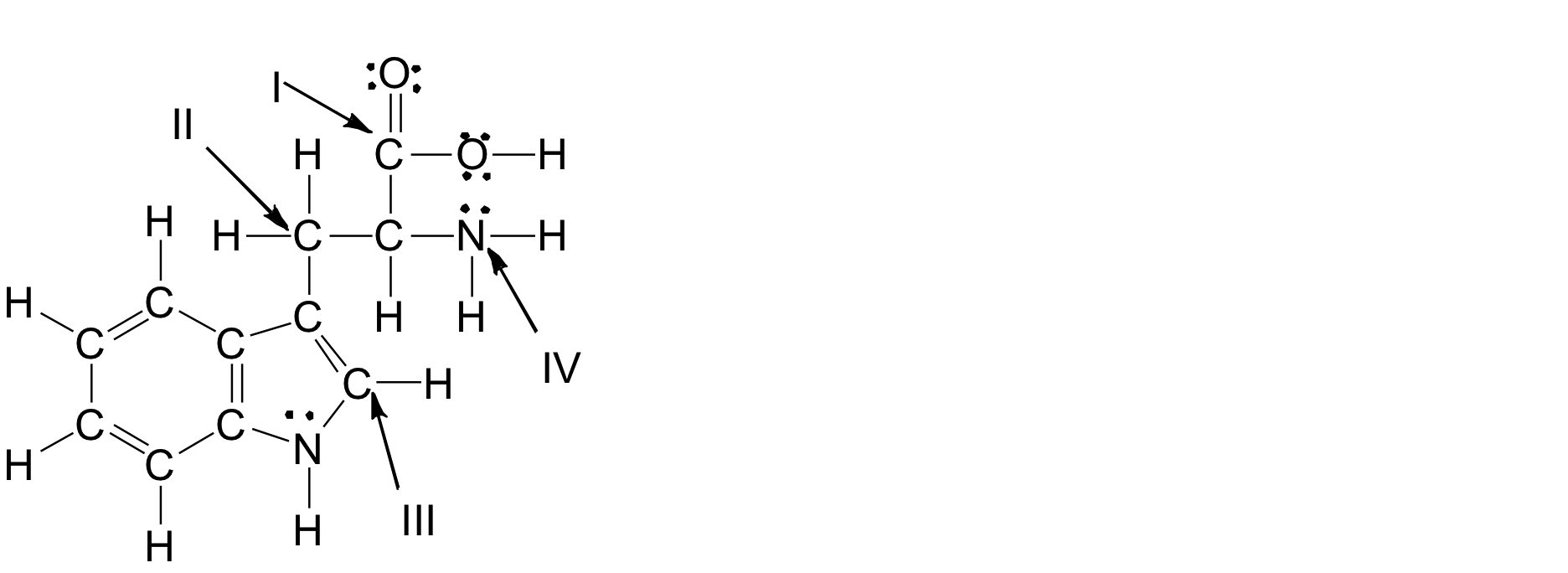 I							IIIII							IV8.  Which of the following compounds are polar?A.	CBr4B.	CO2C.	CH4D.	H2OE.	C2H49.  Rank the following compounds in decreasing order of boiling point AND list the strongest intermolecular force each molecule has.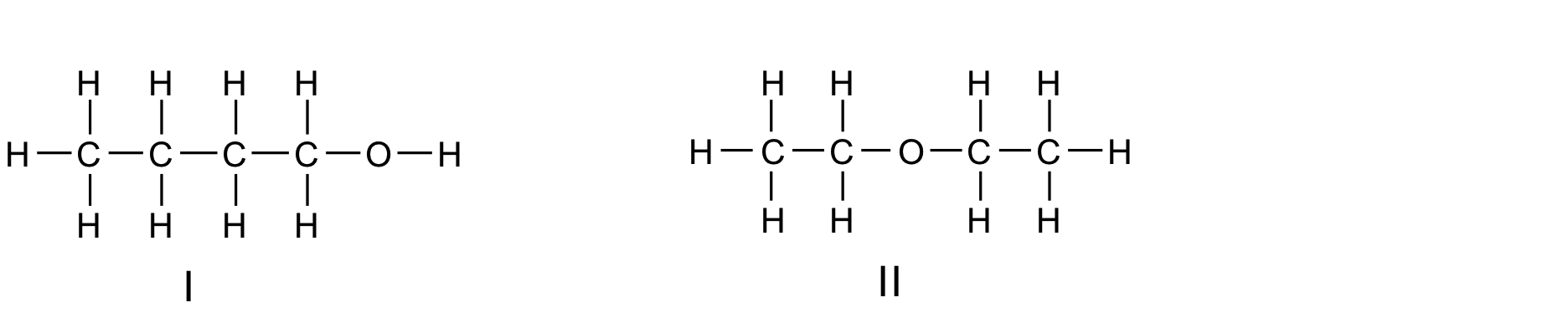 A.	III > I > IV > IIB.	II > IV > I > IIIC.	III > I > II > IVD.	IV > II > I > IIIE.	I > III > II > IV10.	Which of the following is the correct condensed structure for the following compound?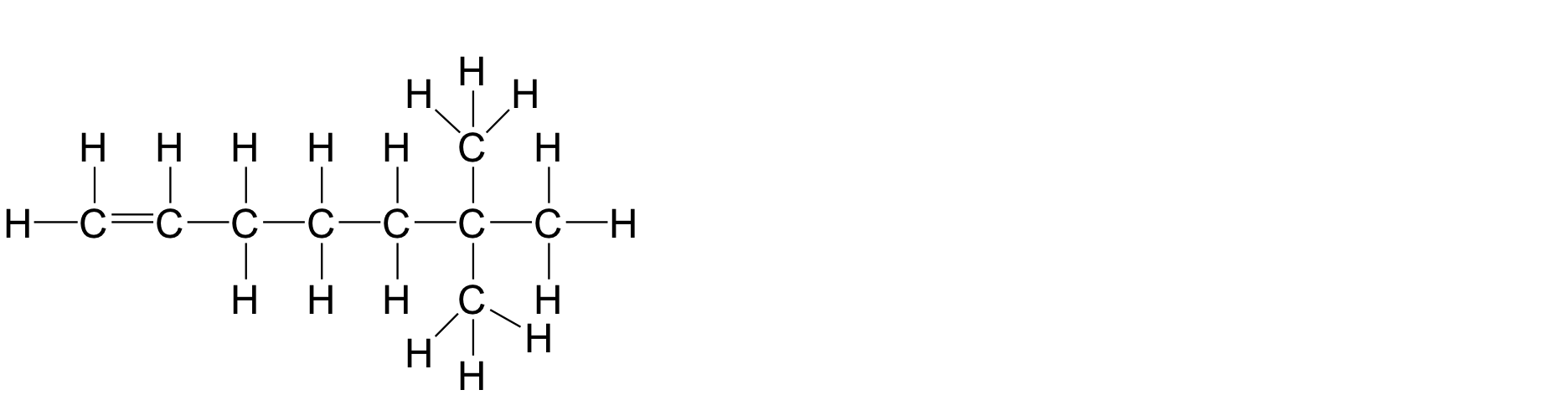 A.	CH2CH(CH2)3C(CH3)3B.	CH(CH2)4C(CH3)3C.	(CH3)2CH(CH2) 4CH3D.	CH2CH(CH2)3C(CH3)3E.	(CH)3(CH2)3C(CH3)311.	Which of the following is the correct bond-line structure for (CH3)2CHCH2C(CH3)3?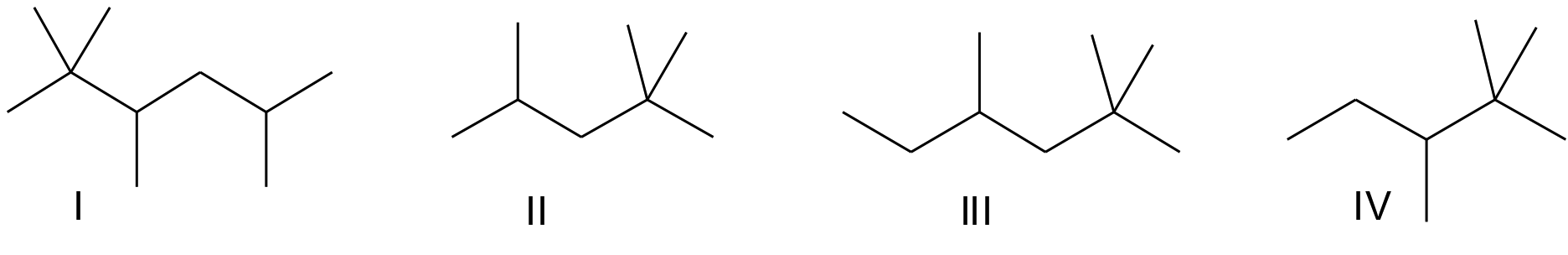 A.	IB.	IIC.	IIID.	IVE.	None of these12.  Draw a proper (correct bond angles) Bond-Line Structure for a molecule that contains a carboxylic acid, an alkyne, and an ether.13.  What is the number one requirement when identifying resonance contributors that are most significant?  (only one answer!)14.  What is the number one requirement that you look out to determine the strength of a base?  Explain WHY? (be clear and to the point)15.	Which of the following is/are correct resonance structure(s) for   compound A? 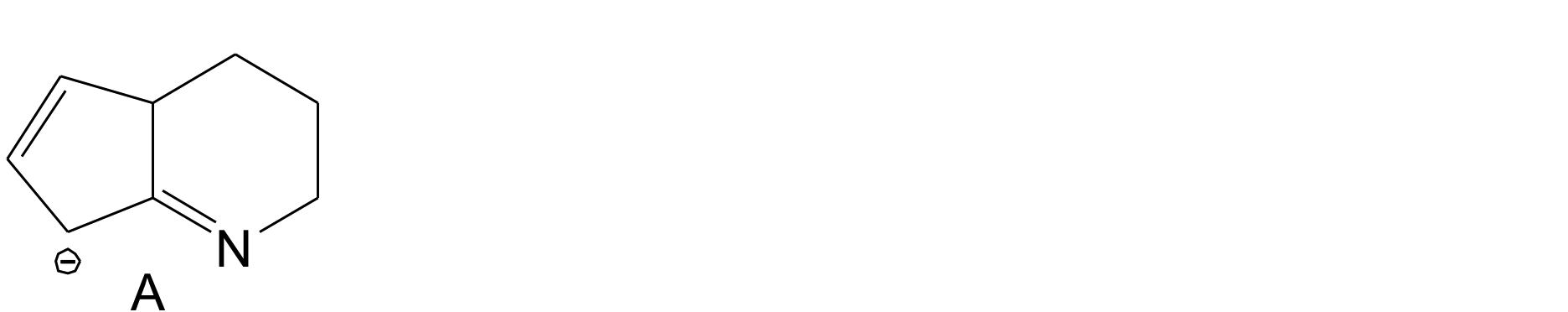 A.	I and IIB.	II and IIIC.	III and IVD.	I and IIIE.	I and IV16.  Draw a Bond-Line Structure for an Ester.  Then use curved arrows to show the resonance to form another significant & stable resonance contributor.17.  Give the conjugate acid of the base NH3.  Indicate the strength of both molecules & briefly explain why.Bonus (5%):  Clearly and specifically explain the difference in base strength between an amine and an amide.Name___________________________________Good luck!  Read carefully & budget your time appropriately!  Please keep your eyes on your own exam at all times!